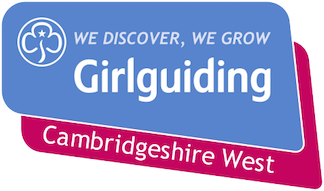 Nominee’s details:Name (please print): ………………………………………………………………………………..…………………………..Membership No: …………………………………………………Unit if applicable: ………………………………………………………………….……………………………………………….  Appointment:     Leader/Commissioner/Unit Helper/Young Leader                         Affiliated/Non memberAward for nomination:I would like to nominate the above person for the award indicated for the following reason(s)Please use the back of this sheet for more details: ……………………………………………………………………………………………………………………………………………………..…………………………………………………………………………………………………………………………………………………..………………………………………………………………………………………………………………………………………………………………..……………………………………………………………………………………………………………………………………………..…..……Signed: ………………………………………………………………    Dated: ……………………..…………………………………..Print Name: ……………………………………………………………………………………………………..…………………………….Unit if applicable: …………………………………………………………………………….…………………………………………..I support this nomination:Signed: ……………………………………………………………………………………………..……………………………………………District/Division/Assistant County/County Commissioner/Trefoil Chair – note: only one approving signature is neededPlease return by end of October each year to the County Office marked for the attention of The Awards Committee, County Office, Huntingdon Business Centre, 16 Blackstone Road, Huntingdon, Cambs, PE29 6EF.                               email: office@ggcw.org.ukRecognition Awards Information & GuidanceThanks BadgeThe Thanks Badge (either a brooch or a lapel pin) is given to either a member or non-member of Girlguiding as a sign of appreciation for their support.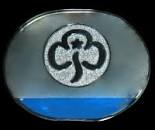 This award can be presented by any member of Girlguiding, after discussion with a Leader or Commissioner More information can be found online:   https://www.girlguiding.org.uk/making-guiding-happen/running-your-unit/managing-your-team/awards-and-recognition/Good Service Brooch The Good Service brooch may be given to an adult who is a member of Girlguiding, for excellent service to guiding.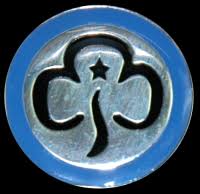 More information can be found online:   https://www.girlguiding.org.uk/making-guiding-happen/running-yourunit/managing-your-team/awards-and-recognition/Long Service AwardsGirlguiding wishes to recognise everyone’s contribution to guiding. Any adult leader who volunteers regularly, irrespective of role, gender or age, is eligible for a Long Service Award. This Award is managed by the County Office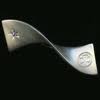 More information can be found online:   https://www.girlguiding.org.uk/making-guiding-happen/running-yourunit/managing-your-team/awards-and-recognition/County Brooch – The Golden SheafAny of the following individuals may be nominated for a county brooch for consideration by the County Awards Committee, who will make the final decision on whether to award it:A member of Cambridgeshire West GirlguidingA member of the Trefoil GuildA non-member, who by virtue of an appointment fulfils the criteria and it is felt merits this award.Award Criteriafor someone who has shown commitment to the county over and above the ‘call of duty’ (not as a retirement gift, only if the appointment has been performed in an unusually good way)for someone who has held a variety of appointments in the county, but whose level of service may not warrant a region or Girlguiding national award.For someone who organises an event within or for the county, and shows outstanding skills and service during that time.For someone who, without risk to her own life, has shown initiative and devotion to dutyfor someone who has displayed courage or fortitude.There must be two letters of recommendation submitted to the Chair of the County Awards Committee via the County Office.  Each letter should be no more than one page of A4. No signatures are required, but the name and role of those writing letters to be clearly included at bottom of each letter.Girlguiding Anglia AwardsAnglia Brooch & CertificateThis Girlguiding Anglia award is for exceptional quality of service given (not just length) and is for service within the Region, not to the Region.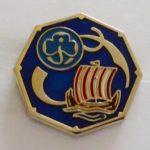 This Anglia Brooch and Certificate can be awarded to a person whom the Girlguiding Anglia Awards Committee considers merits this award, who will be:A member of Girlguiding Anglia or;A member of The Trefoil Guild in the Region or;A non-member who by virtue of an appointment fulfils the criteria.The Anglia Brooch and Certificate is awarded for: Commitment and level of service that has been over and above ‘the call of duty’ in respect of one or more appointments/events within or to guiding, or The Trefoil Guild or;A notable display of mental or physical courage in pain or adversity or;A notable display of bravery or;A demonstration of initiative and devotion to duty (without risk to their own life).It is suggested that a minimum of seven supporting letters are included with the nominations. Anglia Youth Award & CertificateThis Girlguiding Anglia Award can be awarded to a young    person whom the Anglia Awards Sub-Committee considers merits this award, who will be: 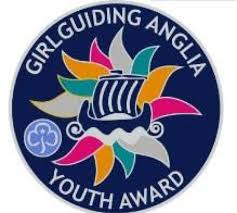 A member of Girlguiding AngliaUnder the age of 18 This Award is made for: Exceptional commitment and level of participation which has been over and above the ‘norm’ within a Unit, District, Division, County or in Region, orA notable display of mental or physical courage in pain or adversity or A notable display of bravery orAn exceptional demonstration of initiative and adherence to the Guide Laws (without risk to their own life)It is suggested that a minimum of five supporting letters are included with nominations.